Reentry Employers to ConsiderHarrisonburg/Rockingham County:LaborMax of Harrisonburg Riddleberger Brothers JMU Artisan Packaging Blaugh Brothers Sysco Qualified Staffing Georges Cargill Massanutten Resort Pilgrims Shenandoah Valley Organic/Farmer Focus LSC Communications/ Lakeside Book Company PlyGemPristine CleanersInterChange Group 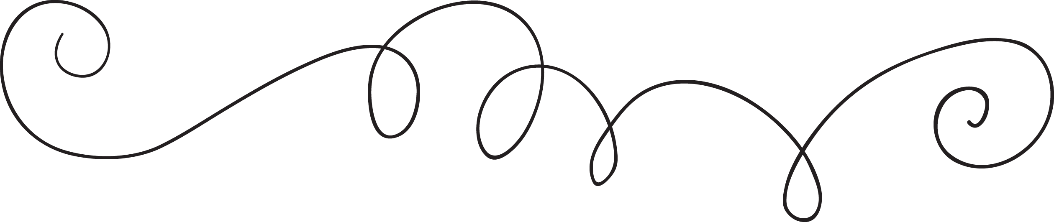 It is important to remember that how you present yourself at the interview will make the difference between getting a position verses not.  Dress appropriately for the interview.  These employers expect to be informed of your criminal history.  If you do not report your past, when the criminal history is checked, you will either be denied the position or will be terminated.  Take the time to practice your interviewing skills before you interview.  It is important that you are clear and concise when discussing your charges.  Sharing too much information and too little information can be an interview red flag.  Please talk to your worker if you need help brushing up on your interviewing skills.     